CURRICULAM VITAE(School Counsellor)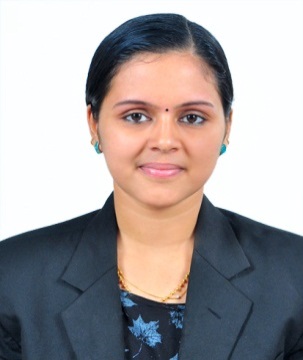 SreelekshmiEmail: sreelekshmi-397236@gulfjobseeker.com PROFILEAn optimistic, hardworking graduate of Masters in Social Work and specialized in the field of Medical & Psychiatry. Having good communication skills (both in English and Malayalam), able to work both as a member of a team and independently, possessing leadership abilities with a passion to work for and with people.EXPERIENCE( 6.5 Years )Worked as  School Counselor in Doha Qatar (From 27th April 2014 - 26th Feb 2019)Worked as  School counselor at BhavansNewsprintVidalaya ,Kottayam, Kerala (10/09/2012 to 31/03/2014)CAREER OBJECTIVETo strive towards to achieve the organization’s goals and vision as my foremost responsibility, grow withorganization in the light of its success.PERSONAL DETAILS         Nationality			: 	Indian         Date of Birth			:	 31.01.1990       	Computer Knowledge		: 	MS OfficeLanguages Known		:	 English, Malayalam and TamilMarital Status 			:	Married AREA OF INTERESTWorking with Children, Cancer patients Mentally Ill patients  & HIV positive peopleGroup work and Group therapyCounseling and guidance.Psycho EducationCommunity organizationProgram planning & implementation.Reporting and Documentation  Medical & psychiatric social workEDUCATIONAL QUALIFICATIONMaster in  Social work(Medical & Psychiatry) under Madurai kamaraj University in the year 2012 from kodaikanal Christian collegeGraduation B.A (Economics) under Kerala University in the year of 2010 from NSS College PandalamIntermediate in Humanities under Kerala Higher Secondary Board in the year of 2007SSLC from education department of Kerala in the year 2005ADDITIONAL QUALIFICATIONDiploma in Project management (Madurai Kamaraj University in the year 2011)Diploma in Tourism Marketing (Madurai Kamaraj University in the year 2012)Field work exposure from SCARF INDIA FOUNDATION (Schizophrenia Research Institute,Chennai)Shreyas Social Service centre,(NGO,Wayanad)ThirumalaiCharitableTrust,Chennai. Government Hospital,Kodaikanal, Passam Trust Hospital and Mercy Home (Old Age Home,Kodaikanal)PROJECTS UNDERTAKEN“A Comparative Study on knowledge and behavior concerning alcohol among higher secondary students in private and government school particular reference to Kodaikanal”“A study on Pedophilia among the hotels in Kodaikanal”A study on female infanticide in Uslampatti, Tamil Nadu”DECLARATION                   I hereby declare that above details are correct and true to the best of my knowledge and belief.									SREELEKSHMI